JACKSON SHERIFF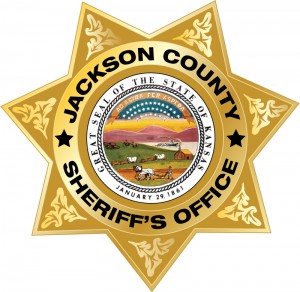     MOST WANTED    Name: Evalt Christopher Catling Jr. 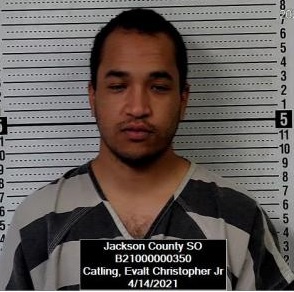 Alias: Description              Sex:---------------------------- MaleRace:-------------------------- African AmericanDate of Birth:----------------- 25-years-oldPlace of Birth:----------------KansasHeight:-------------------------509Weight:------------------------145 lbsEyes:-------------------------- BrownHair:--------------------------- BlackSkintone:--------------------- Light BrownScars/Tattoos:-------------- Wanted For: ………….…Motion to revoke bond- Subject was ordered to surrender himself to law enforcement by the court. Subject failed to comply with the court’s order.Warrant Issued: ....….......Jackson County District Court  Date of Warrant: ....…...... Warrant #: CR 20 CR-444Bond: NoneREWARD: A reward is being issued for the information that leads to the capture of Evalt Christopher Catling Jr.  Contact: The Jackson County Sheriff’s Office, 210 US Hwy 75, Holton, Kansas 66436 or call 785-364-2251. NOTICE: Before arrest, verify warrant through the National Crime Information Center (NCIC). If subject is arrested or whereabouts known, contact the nearest law enforcement agency. Have a tip? E-mail tim.morse@jasoks.org   For more information, see the JASO website: www.jasoks.org